（様式４）推　薦　書令和　　年　　月　　日独立行政法人国立病院機構長崎医療センター看護師特定行為研修センター長 様施設名　　　　　　　　　　　職位 　　　　　　　　　　　  　推薦者名                                      印貴院の看護師特定行為研修の受講者として，次の者を推薦します。※は記載しないこと。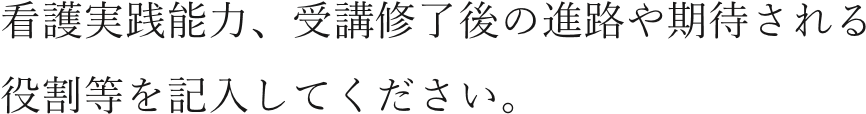 